											         ;l: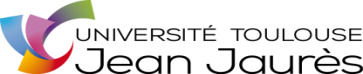 				  MODALITES DE CONTRÔLE DES CONNAISSANCES 2017-2018		      UFR LANGUES  Contrôle continu  			               Formations : Licence d’allemand  LLCE	Conseil Département du     		Conseil UFR du Le Directeur du Département 				Conseil Département du  				Conseil UFR du ENSEIGNEMENTSENSEIGNEMENTSENSEIGNEMENTSENSEIGNEMENTSENSEIGNEMENTS                                     MODALITES DE CONTRÔLE                                     MODALITES DE CONTRÔLE                                     MODALITES DE CONTRÔLE                                     MODALITES DE CONTRÔLE                                     MODALITES DE CONTRÔLE                                     MODALITES DE CONTRÔLE                                     MODALITES DE CONTRÔLE                                     MODALITES DE CONTRÔLE                                     MODALITES DE CONTRÔLE                                     MODALITES DE CONTRÔLE                                     MODALITES DE CONTRÔLE                                     MODALITES DE CONTRÔLE                                     MODALITES DE CONTRÔLE                                     MODALITES DE CONTRÔLE                                     MODALITES DE CONTRÔLE                                     MODALITES DE CONTRÔLE                                     MODALITES DE CONTRÔLE                                     MODALITES DE CONTRÔLEENSEIGNEMENTSENSEIGNEMENTSENSEIGNEMENTSENSEIGNEMENTSENSEIGNEMENTSSESSION 1 = CCSESSION 1 = CCSESSION 1 = CCSESSION 1 = CCSESSION 1 = CCSESSION 1 = CCSESSION 1 = CCSESSION 1 = CCSESSION 1 = CCSESSION 1 = CCSESSION 1 = CCSESSION 1 = CCSESSION 1 = CCSESSION 2    = CC/CTSESSION 2    = CC/CTSESSION 2    = CC/CTSESSION 2    = CC/CTSESSION 2    = CC/CTPlace UEUEECTSVol.HLibellé UENature épreuve Ecrit et / ou OralNombre d’épreuvesNombre d’épreuvesTypes d’exercicesTypes d’exercicesTypes d’exercicesTypes d’exercicesLangueLangueDurée  épreuveDurée  épreuve Part%note Part%noteNature épreuve : Ecrit et/ ou OralTypes exercicesDurée  épreuveDurée  épreuve Part%notePlace UE           L1   SEMESTRE 1           L1   SEMESTRE 1           L1   SEMESTRE 1           L1   SEMESTRE 1           L1   SEMESTRE 1           L1   SEMESTRE 1           L1   SEMESTRE 1           L1   SEMESTRE 1           L1   SEMESTRE 1           L1   SEMESTRE 1           L1   SEMESTRE 1           L1   SEMESTRE 1           L1   SEMESTRE 1           L1   SEMESTRE 1           L1   SEMESTRE 1           L1   SEMESTRE 1           L1   SEMESTRE 1           L1   SEMESTRE 1           L1   SEMESTRE 1           L1   SEMESTRE 1           L1   SEMESTRE 1           L1   SEMESTRE 1UE101AL00101V750Allemand : Langue écrite et orale 1Observation : Observation : Observation : Observation : Observation : Observation : Observation : Observation : Observation : Observation : Observation : Observation : Observation : Observation :Observation :Observation :Observation :Observation :25Grammaire / thèmeécrit11DST sans doc sur place et/ou à distanceDST sans doc sur place et/ou à distanceDST sans doc sur place et/ou à distanceDST sans doc sur place et/ou à distancef/af/a113333écritdst1h1h12,5Versionécrit11DST sans doc sur place et/ou à distanceDST sans doc sur place et/ou à distanceDST sans doc sur place et/ou à distanceDST sans doc sur place et/ou à distancef/af/a113333écritdst1h1h12,50raloral11oraloraloraloralf/af/a113333oraloral20m20m25licence débutant grammaireécrit11DST  sur place et/ou à distanceDST  sur place et/ou à distanceDST  sur place et/ou à distanceDST  sur place et/ou à distanceallall2h2h5050écritDST2h2h12,5licence débutant oralécrit11compréhension orale sur place et/ou à distancecompréhension orale sur place et/ou à distancecompréhension orale sur place et/ou à distancecompréhension orale sur place et/ou à distanceallall15min15min5050écritcompréhension orale15 min15 minUE102AL00102V425Allemand : Littérature et civilisation 1Observation : Observation : Observation : Observation : Observation : Observation : Observation : Observation : Observation : Observation : Observation : Observation : Observation : Observation :Observation :Observation :Observation :Observation :12,5Littératureoral11Oral sur place et/ou à distanceOral sur place et/ou à distanceOral sur place et/ou à distanceOral sur place et/ou à distancef/af/a15min15min5050oraloral15m15m12;5Civilisation écrit11Dst sur place et/ou à distanceDst sur place et/ou à distanceDst sur place et/ou à distanceDst sur place et/ou à distancef/af/a1h1h5050écritdst1h1hUE105AL00105V350Accompagnement Projet 1Observation : Observation : Observation : Observation : Observation : Observation : Observation : Observation : Observation : Observation : Observation : Observation : Observation : Observation :Observation :Observation :Observation :Observation :12.5Enseignant référentoral11Oral sur place et/ou à distanceOral sur place et/ou à distanceOral sur place et/ou à distanceOral sur place et/ou à distancef/af/a20min20min5050oraloral15min15min12.5Situations professionnellesoral11Oral sur place et/ou à distanceOral sur place et/ou à distanceOral sur place et/ou à distanceOral sur place et/ou à distancef/af/a20min20min5050oraloral20min20min25Autonomie/blended learningUE107AL00107V225Allemand : méthodologieObservation :Observation :Observation :Observation :Observation :Observation :Observation :Observation :Observation :Observation :Observation :Observation :Observation :Observation :Observation :Observation :Observation :Observation :12,5Méthodo civiécrit111Dst sur place et/ou à distanceDst sur place et/ou à distanceDst sur place et/ou à distancef/af/af/a1h5050écritdst1h1h12,5Méthodo Littéécrit111Dst sur place et/ou à distanceDst sur place et/ou à distanceDst sur place et/ou à distancef/af/af/a1h5050écritdst1h1h       L1 SEMESTRE 2       L1 SEMESTRE 2       L1 SEMESTRE 2       L1 SEMESTRE 2       L1 SEMESTRE 2       L1 SEMESTRE 2       L1 SEMESTRE 2       L1 SEMESTRE 2       L1 SEMESTRE 2       L1 SEMESTRE 2       L1 SEMESTRE 2       L1 SEMESTRE 2       L1 SEMESTRE 2       L1 SEMESTRE 2       L1 SEMESTRE 2       L1 SEMESTRE 2       L1 SEMESTRE 2       L1 SEMESTRE 2       L1 SEMESTRE 2       L1 SEMESTRE 2       L1 SEMESTRE 2       L1 SEMESTRE 2UE201AL00201V850Allemand : Langue écrite et orale 2Observation :Observation :Observation :Observation :Observation :Observation :Observation :Observation :Observation :Observation :Observation :Observation :Observation :Observation :Observation :Observation :Observation :Observation :Grammaire / thèmeécrit11DST sans doc sur place et/ou à distanceDST sans doc sur place et/ou à distanceDST sans doc sur place et/ou à distanceDST sans doc sur place et/ou à distancef/af/a113333écritdst1h1hVersionécrit11DST sans doc sur place et/ou à distanceDST sans doc sur place et/ou à distanceDST sans doc sur place et/ou à distanceDST sans doc sur place et/ou à distancef/af/a113333écritdst1h1h0raloral11Oral sur place et/ou à distanceOral sur place et/ou à distanceOral sur place et/ou à distanceOral sur place et/ou à distancef/af/a113333oraloral20m20mUE202AL00202V425Allemand : Littérature et civilisation 2Observation :Observation :Observation :Observation :Observation :Observation :Observation :Observation :Observation :Observation :Observation :Observation :Observation :Observation :Observation :Observation :Observation :Observation :12,5Littératureécrit111Dst sur place et/ou à distanceDst sur place et/ou à distanceDst sur place et/ou à distancef/af/af/a1h5050écritdst1h1h12,5Civilisationécrit111Dst sur place et/ou à distanceDst sur place et/ou à distanceDst sur place et/ou à distancef/af/af/a1h5050écritdst1h1hUE205AL00205V350Accompagnement Projet 2Observation :Observation :Observation :Observation :Observation :Observation :Observation :Observation :Observation :Observation :Observation :Observation :Observation :Observation :Observation :Observation :Observation :Observation :12,5Situation professionnellesoral11Oral sur place et/ou à distanceOral sur place et/ou à distanceOral sur place et/ou à distanceOral sur place et/ou à distancea/fa/f20min20min5050oraloral20min20min12,5Rédaction professionnelleécrit11Dst sur place et/ou à distanceDst sur place et/ou à distanceDst sur place et/ou à distanceDst sur place et/ou à distancea/fa/f1h1h5050écritécrit1h1h25Autonomie        L2 SEMESTRE 3        L2 SEMESTRE 3        L2 SEMESTRE 3        L2 SEMESTRE 3        L2 SEMESTRE 3        L2 SEMESTRE 3        L2 SEMESTRE 3        L2 SEMESTRE 3        L2 SEMESTRE 3        L2 SEMESTRE 3        L2 SEMESTRE 3        L2 SEMESTRE 3        L2 SEMESTRE 3        L2 SEMESTRE 3        L2 SEMESTRE 3        L2 SEMESTRE 3        L2 SEMESTRE 3        L2 SEMESTRE 3        L2 SEMESTRE 3        L2 SEMESTRE 3        L2 SEMESTRE 3        L2 SEMESTRE 3UE301AL00301V750Allemand : Langue et civilisationObservation :Observation :Observation :Observation :Observation :Observation :Observation :Observation :Observation :Observation :Observation :Observation :Observation :Observation :Observation :Observation :Observation :Observation :25Grammaireécrit11Dst sur place et/ou à distanceDst sur place et/ou à distanceDst sur place et/ou à distanceDst sur place et/ou à distancef/af/a1h1h3333écritécrit1h1h12,5Thèmeécrit11Dst sur place et/ou à distanceDst sur place et/ou à distanceDst sur place et/ou à distanceDst sur place et/ou à distancef/af/a1h1h3333écritécrit1h1h12,5Civilisationécrit11Dst sur place et/ou à distanceDst sur place et/ou à distanceDst sur place et/ou à distanceDst sur place et/ou à distancef/af/a1h1h3333écritécrit1h1hUE302AL00302V425Allemand : Littérature 1Observation exposé compte pour 33%Observation exposé compte pour 33%Observation exposé compte pour 33%Observation exposé compte pour 33%Observation exposé compte pour 33%Observation exposé compte pour 33%Observation exposé compte pour 33%Observation exposé compte pour 33%Observation exposé compte pour 33%Observation exposé compte pour 33%Observation exposé compte pour 33%Observation exposé compte pour 33%Observation exposé compte pour 33%Observation :Observation :Observation :Observation :Observation :Littératureoral+exposé en CCF22un oral sur place et/ou à distanceun oral sur place et/ou à distanceun oral sur place et/ou à distanceun oral sur place et/ou à distanceallall20min20min100100oraloral20min20minUE303AL00303V325Allemand : Civilisation 1Observation : devoirs en CCFObservation : devoirs en CCFObservation : devoirs en CCFObservation : devoirs en CCFObservation : devoirs en CCFObservation : devoirs en CCFObservation : devoirs en CCFObservation : devoirs en CCFObservation : devoirs en CCFObservation : devoirs en CCFObservation : devoirs en CCFObservation : devoirs en CCFObservation : devoirs en CCFObservation :Observation :Observation :Observation :Observation :Civilisationoral + devoirs22Oral sur place et/ou à distanceOral sur place et/ou à distanceOral sur place et/ou à distanceOral sur place et/ou à distanceallall30min30min100100oraloral30min30minUE304AL00304V750Allemand : Pratique de la langue écrite et orale 1Observation :devoirs en CCFObservation :devoirs en CCFObservation :devoirs en CCFObservation :devoirs en CCFObservation :devoirs en CCFObservation :devoirs en CCFObservation :devoirs en CCFObservation :devoirs en CCFObservation :devoirs en CCFObservation :devoirs en CCFObservation :devoirs en CCFObservation :devoirs en CCFObservation :devoirs en CCFObservation :Observation :Observation :Observation :Observation :18,75Compr./expr. écriteécrit+ devoirs en CCF22DST sur place et/ou à distanceDST sur place et/ou à distanceDST sur place et/ou à distanceDST sur place et/ou à distanceallall1h1h3333écritdst1h1h12,5Compr./exp. oraleoral11Oral sur place et/ou à distanceOral sur place et/ou à distanceOral sur place et/ou à distanceOral sur place et/ou à distanceallall20min20min3333oraloral20min20min18,75Versionécrit11Dst sur place et/ou à distanceDst sur place et/ou à distanceDst sur place et/ou à distanceDst sur place et/ou à distancea/fa/f1h1h3333écritdst1h1hUE305AL00305V350Accompagnement Projet 3Observation :Observation :Observation :Observation :Observation :Observation :Observation :Observation :Observation :Observation :Observation :Observation :Observation :Observation :Observation :Observation :Observation :Observation :12,5Préparation mobilitéoral11Oral sur place et/ou à distanceOral sur place et/ou à distanceOral sur place et/ou à distanceOral sur place et/ou à distanceaa20min20min5050oraloral20min20min12,5EAP et/ou projetoral11oral+écrit sur place et/ou à distanceoral+écrit sur place et/ou à distanceoral+écrit sur place et/ou à distanceoral+écrit sur place et/ou à distanceaa20min20min5050oraloral20min20min25AutonomieUE307C210307V325Formation au C2i : Compétences D1, D3Observation :Observation :Observation :Observation :Observation :Observation :Observation :Observation :Observation :Observation :Observation :Observation :Observation :Observation :Observation :Observation :Observation :Observation :   L2   SEMESTRE 4   L2   SEMESTRE 4   L2   SEMESTRE 4   L2   SEMESTRE 4   L2   SEMESTRE 4   L2   SEMESTRE 4   L2   SEMESTRE 4   L2   SEMESTRE 4   L2   SEMESTRE 4   L2   SEMESTRE 4   L2   SEMESTRE 4   L2   SEMESTRE 4   L2   SEMESTRE 4   L2   SEMESTRE 4   L2   SEMESTRE 4   L2   SEMESTRE 4   L2   SEMESTRE 4   L2   SEMESTRE 4   L2   SEMESTRE 4   L2   SEMESTRE 4   L2   SEMESTRE 4   L2   SEMESTRE 4UE401AL00401V750Allemand : Langue et littérature Observation : Observation : Observation : Observation : Observation : Observation : Observation : Observation : Observation : Observation : Observation : Observation : Observation : Observation :Observation :Observation :Observation :Observation :25Grammaireécrit11Dst sur place et/ou à distanceDst sur place et/ou à distanceDst sur place et/ou à distanceDst sur place et/ou à distancef/af/a1h301h303333écritécrit1h1h12,5Thèmeécrit11Dst sur place et/ou à distanceDst sur place et/ou à distanceDst sur place et/ou à distanceDst sur place et/ou à distancef/af/a1h301h303333écritécrit1h1h12,5Littérature et artsoral11commentaire de documents sur place et/ou à distancecommentaire de documents sur place et/ou à distancecommentaire de documents sur place et/ou à distancecommentaire de documents sur place et/ou à distanceallall30min30min3333oraloral30min30minU402AL00402V425Allemand : Littérature Observation : Observation : Observation : Observation : Observation : Observation : Observation : Observation : Observation : Observation : Observation : Observation : Observation : Observation :Observation :Observation :Observation :Observation :Littératureécrit11Dst sur place et/ou à distanceDst sur place et/ou à distanceDst sur place et/ou à distanceDst sur place et/ou à distanceallall2h2h100100écritlécrit2hi2hiUE403AL00403V325Allemand : CivilisationObservation : devoirs en CCFObservation : devoirs en CCFObservation : devoirs en CCFObservation : devoirs en CCFObservation : devoirs en CCFObservation : devoirs en CCFObservation : devoirs en CCFObservation : devoirs en CCFObservation : devoirs en CCFObservation : devoirs en CCFObservation : devoirs en CCFObservation : devoirs en CCFObservation : devoirs en CCFObservation :Observation :Observation :Observation :Observation :Civilisationécrit+devoirs en CCF22Dst sur place et/ou à distanceDst sur place et/ou à distanceDst sur place et/ou à distanceDst sur place et/ou à distanceallall2h2h100100écritdst1h1hUE404AL00404V750Allemand : Pratique de la langue écrite et orale 2Observation : Observation : Observation : Observation : Observation : Observation : Observation : Observation : Observation : Observation : Observation : Observation : Observation : Observation :Observation :Observation :Observation :Observation :18,75Compr./expr. écriteécrit+ devoirs en CCF22DST sur place et/ou à distanceDST sur place et/ou à distanceDST sur place et/ou à distanceDST sur place et/ou à distanceallall1h1h3333écritdst1h1h12,5Compr./exp. oraleoral11Oral sur place et/ou à distanceOral sur place et/ou à distanceOral sur place et/ou à distanceOral sur place et/ou à distanceallall20min20min3333oraloral20min20min18,75Versionécrit11Dst sur place et/ou à distanceDst sur place et/ou à distanceDst sur place et/ou à distanceDst sur place et/ou à distancea/fa/f1h1h3333écritdst1h1hUE405AL00405X350Accompagnement Projet 4Observation : Observation : Observation : Observation : Observation : Observation : Observation : Observation : Observation : Observation : Observation : Observation : Observation : Observation :Observation :Observation :Observation :Observation :25Métiers de la culture et de la traductiondossier écrit+oral22dossier à distancedossier à distancedossier à distancedossier à distanceallall30min30min100100oraloral30min30min25AutonomieUE407C210407V325Formation au C2i : Com-pétences D2, D4, D5Observation :Observation :Observation :Observation :Observation :Observation :Observation :Observation :Observation :Observation :Observation :Observation :Observation :Observation :Observation :Observation :Observation :Observation :               L3  SEMESTRE 5               L3  SEMESTRE 5               L3  SEMESTRE 5               L3  SEMESTRE 5               L3  SEMESTRE 5               L3  SEMESTRE 5               L3  SEMESTRE 5               L3  SEMESTRE 5               L3  SEMESTRE 5               L3  SEMESTRE 5               L3  SEMESTRE 5               L3  SEMESTRE 5               L3  SEMESTRE 5               L3  SEMESTRE 5               L3  SEMESTRE 5               L3  SEMESTRE 5               L3  SEMESTRE 5               L3  SEMESTRE 5               L3  SEMESTRE 5               L3  SEMESTRE 5               L3  SEMESTRE 5               L3  SEMESTRE 5UE501AL00501V650Allemand : traduction et oral 1Observation : exposés en CCFObservation : exposés en CCFObservation : exposés en CCFObservation : exposés en CCFObservation : exposés en CCFObservation : exposés en CCFObservation : exposés en CCFObservation : exposés en CCFObservation : exposés en CCFObservation : exposés en CCFObservation : exposés en CCFObservation : exposés en CCFObservation :Observation :Observation :Observation :Observation :Observation :12,5Thèmeécrit11Dst sur place et/ou à distanceDst sur place et/ou à distanceDst sur place et/ou à distanceDst sur place et/ou à distancef/af/a1h301h303333écritécrit1h1h12,5Versionécrit11Dst sur place et/ou à distanceDst sur place et/ou à distanceDst sur place et/ou à distanceDst sur place et/ou à distancef/af/a1h301h303333écritécrit1h1h25Oraloral + exposé en CCF22oral (50%) + exposé (50%)oral (50%) + exposé (50%)oral (50%) + exposé (50%)oral (50%) + exposé (50%)allall20min20min3333oraloral20min20minUE502AL00502V650Littérature et civilisation 3Observation : Observation : Observation : Observation : Observation : Observation : Observation : Observation : Observation : Observation : Observation : Observation : Observation : Observation :Observation :Observation :Observation :Observation :25littératureécrit22DST  (67%)  + exposé en cours de semestre sur place et/ou à distance (33%)DST  (67%)  + exposé en cours de semestre sur place et/ou à distance (33%)DST  (67%)  + exposé en cours de semestre sur place et/ou à distance (33%)DST  (67%)  + exposé en cours de semestre sur place et/ou à distance (33%)allall3h3h5050écritécrit3h3h25civilisationécrit+exposé22DST (50%) + exposé au cours du semestre (50%) sur place et/ou à distanceDST (50%) + exposé au cours du semestre (50%) sur place et/ou à distanceDST (50%) + exposé au cours du semestre (50%) sur place et/ou à distanceDST (50%) + exposé au cours du semestre (50%) sur place et/ou à distanceallall3h (écrit)15 mn (exposé)3h (écrit)15 mn (exposé)5050écritécrit3h3hUE503AL00503V650Allemand : civilisation et linguistiqueObservation : Observation : Observation : Observation : Observation : Observation : Observation : Observation : Observation : Observation : Observation : Observation : Observation : Observation :Observation :Observation :Observation :Observation :25Civilisationécritécrit1Dst sur place et/ou à distanceDst sur place et/ou à distanceDst sur place et/ou à distanceallallall3h3h5050écritdstdst3h25Linguistiqueoraloral1Oral sur place et/ou à distanceOral sur place et/ou à distanceOral sur place et/ou à distanceall/fall/fall/f25min25min5050oraloraloral25minUE504AL00504V650Histoire des idées et artsObservation : devoirs en CCF (33%)Observation : devoirs en CCF (33%)Observation : devoirs en CCF (33%)Observation : devoirs en CCF (33%)Observation : devoirs en CCF (33%)Observation : devoirs en CCF (33%)Observation : devoirs en CCF (33%)Observation : devoirs en CCF (33%)Observation : devoirs en CCF (33%)Observation : devoirs en CCF (33%)Observation : devoirs en CCF (33%)Observation : devoirs en CCF (33%)Observation : devoirs en CCF (33%)Observation :Observation :Observation :Observation :Observation :25Histoire des idéesécrit22Dst sur place et/ou à distanceDst sur place et/ou à distanceDst sur place et/ou à distanceDst sur place et/ou à distanceallall2h2h5050écritécrit2h2h25Artsécrit22Dst sur place et/ou à distanceDst sur place et/ou à distanceDst sur place et/ou à distanceDst sur place et/ou à distanceallall2h2h5050écritécrit2h2hUE505AL00505V350Accompagnement Projet 5Observation : devoirs en CCFObservation : devoirs en CCFObservation : devoirs en CCFObservation : devoirs en CCFObservation : devoirs en CCFObservation : devoirs en CCFObservation : devoirs en CCFObservation : devoirs en CCFObservation : devoirs en CCFObservation : devoirs en CCFObservation : devoirs en CCFObservation : devoirs en CCFObservation : devoirs en CCFObservation :Observation :Observation :Observation :Observation :8Métiers de l'enseignementoral11Oral sur place et/ou à distanceOral sur place et/ou à distanceOral sur place et/ou à distanceOral sur place et/ou à distancea/fa/f15min15min3333oraloral15m15m8Métiers de la rechercheécrit11Écrit sur place et/ou à distanceÉcrit sur place et/ou à distanceÉcrit sur place et/ou à distanceÉcrit sur place et/ou à distancea/fa/f3333écritécrit9Métiers de la culture oral22oral  (67%)+ devoir (33%) sur place et/ou à distanceoral  (67%)+ devoir (33%) sur place et/ou à distanceoral  (67%)+ devoir (33%) sur place et/ou à distanceoral  (67%)+ devoir (33%) sur place et/ou à distancea/fa/f15min15min3333oraloral15min15min25Autonomie               L3  SEMESTRE 6               L3  SEMESTRE 6               L3  SEMESTRE 6               L3  SEMESTRE 6               L3  SEMESTRE 6               L3  SEMESTRE 6               L3  SEMESTRE 6               L3  SEMESTRE 6               L3  SEMESTRE 6               L3  SEMESTRE 6               L3  SEMESTRE 6               L3  SEMESTRE 6               L3  SEMESTRE 6               L3  SEMESTRE 6               L3  SEMESTRE 6               L3  SEMESTRE 6               L3  SEMESTRE 6               L3  SEMESTRE 6               L3  SEMESTRE 6               L3  SEMESTRE 6               L3  SEMESTRE 6               L3  SEMESTRE 6UE601AL00601V650Allemand : traduction et oral 2Observation : Observation : Observation : Observation : Observation : Observation : Observation : Observation : Observation : Observation : Observation : Observation : Observation : Observation :Observation :Observation :Observation :Observation :12,5Thèmeécrit11Dst sur place et/ou à distanceDst sur place et/ou à distanceDst sur place et/ou à distanceDst sur place et/ou à distancef/af/a1h301h303333écritécrit1h1h12,5Versionécrit11Dst sur place et/ou à distanceDst sur place et/ou à distanceDst sur place et/ou à distanceDst sur place et/ou à distancef/af/a1h301h303333écritécrit1h1h25Oraloral + exposé en CCF22oral (50%) + exposé (50%) sur place et/ou à distanceoral (50%) + exposé (50%) sur place et/ou à distanceoral (50%) + exposé (50%) sur place et/ou à distanceoral (50%) + exposé (50%) sur place et/ou à distanceallall20min20min3333oraloral20min20minUE602AL00602V650Allemand : Littérature 3Observation :Observation :Observation :Observation :Observation :Observation :Observation :Observation :Observation :Observation :Observation :Observation :Observation :Observation :Observation :Observation :Observation :Observation :25Littérature : lyrismeécrit+oral22dst+oral sur place et/ou à distancedst+oral sur place et/ou à distancedst+oral sur place et/ou à distancedst+oral sur place et/ou à distanceallall2h écrit/oral 20min2h écrit/oral 20min5050écrit+oral2H/20min2H/20min25Histoire de la littératureécrit+orl22dossier+oral sur place et/ou à distancedossier+oral sur place et/ou à distancedossier+oral sur place et/ou à distancedossier+oral sur place et/ou à distanceallall30min30min5050oraloral30min30minUE603AL00603V650Allemand : Langue et linguistiqueObservation : Observation : Observation : Observation : Observation : Observation : Observation : Observation : Observation : Observation : Observation : Observation : Observation : Observation :Observation :Observation :Observation :Observation :25Linguistiqueoral1111Oral sur place et/ou à distancefrfr20min20min20min5050oraloraloral20min25Langueécrit1111Dst sur place et/ou à distancea/fa/f2h2h2h5050écritécritécrit2hUE604AL00604V650Allemand : Littérature et civilisation 4Observation : exposés en CCF (33%)Observation : exposés en CCF (33%)Observation : exposés en CCF (33%)Observation : exposés en CCF (33%)Observation : exposés en CCF (33%)Observation : exposés en CCF (33%)Observation : exposés en CCF (33%)Observation : exposés en CCF (33%)Observation : exposés en CCF (33%)Observation : exposés en CCF (33%)Observation : exposés en CCF (33%)Observation : exposés en CCF (33%)Observation : exposés en CCF (33%)25Civilisationécrit11Écrit sur place et/ou à distanceÉcrit sur place et/ou à distanceÉcrit sur place et/ou à distanceÉcrit sur place et/ou à distanceaa2h2h5050écritécrit2h2h25Littératureécrit11Écrit sur place et/ou à distanceÉcrit sur place et/ou à distanceÉcrit sur place et/ou à distanceÉcrit sur place et/ou à distanceaa2h2h5050éritécrit2h2hUE605AL00605V325Accompagnement Projet 4Observation : Observation : Observation : Observation : Observation : Observation : Observation : Observation : Observation : Observation : Observation : Observation : Observation : Observation :Observation :Observation :Observation :Observation :Stage